Aspiring for career enriching assignments as Planning Engineer preferably in Engineering sector.Location Preference: Middle East/ UK/USA/Europe/Australia/Kuwait/India/Qatar/KSAPROFESSIONAL PROFILEA highly motivated and professional Planning Engineer with more than five years of relevant experience in project control and planning in the MEP & Oil/Gas sector. Capable of delivering at the highest level, I have first-rate organizational skills and the ability to produce a consistently high standard of work. With excellent interpersonal skills, I am an effective team player and am capable of engaging and liaise with a broad range of individuals from a variety of backgrounds. My professional experience to date has provided a wealth of specialist skills and expertise and I am committed to facing fresh challenges and to pursuing my future career goals.CORE COMPETENCIESProject management & PlanningProject SchedulingQuality ControlsElectrical AnalysisQuantity SurveyingReport PreparationSafety ComplianceDocumentationPROFESSIONAL EXPERIENCESignificant Highlights:Preparation of the Contract Baseline Schedule and Revised Schedules in co-ordination with the advice & guidance of the Operations Manager and the project team.Prepares the progress update monitoring sheets for the various project phases and disciplines to allow performing periodic project schedule updates.Prepares & Updates periodically the “Progress Performance Curves” to monitor the project performance.Highlights to the project management about any deviation in the plan -“out of sequence”- and able to implement the required corrective actions.Records the daily progress and prepares the site daily report.Liaises and assists the project controls manager in preparing weekly, monthly reports, budget preparation and maintains proper project planning records.Monitor for the material & Drawing submittal to reach the site as per the planned schedule, if not being submitted, send a mail to all the concerned well in advance. To verify the daily reports provided by the project team by site visits and in the end of the day report brief the Planning Manager about the day’s progress. Forecast the hurdles based on the actual status of work for preparation of internal recovery program.Prepare work plans and look ahead short term program as required at site.List of MEP Projects Handled:Project name: RP HEIGHTS ( B+G+5Podium+45floors+Roof) Near Burj Khalifa, DubaiClient		:	M/s RP GlobalConsultant	:	M/s Arif & Bintoak Consulting Architects & EngineersContractor	:	M/s Gulf Asia Contracting Co.Project name: Proposed Private Hospital On Plot No.342-8103 at Jumeirah 2nd, DubaiClient		:	M/s Emirates hospitalConsultant	:	M/s Arif & Bintoak Consulting Architects & Engineers & M/s HosmacContractor	:	M/s Al Shafar contracting Co. LLCProject name: Proposed 2B+G+24 Storey Residential & Commercial Bldg. On plot no. 231-247 at   Al Nadha 1st, Dubai, U.A.E Client		:	Mr. Hussain LootahConsultant	:	M/s DAR / M/s IBAContractor	:	M/s Belhasa Engineering  & Contracting co. LLCProject name: Refurbishment Works At Warehouse On Plot B-1454,364-378 at Al Quoz, DubaiClient		:	ChoitramContractor	:	Choitram & sonsProject name: Residential Villa Complex (G+1+R) On Plot No. 373-0887  at Al Barsha 1st, DubaiClient		:	M/s Utmost propertiesConsultant	:	M/s Group consult InternationalContractor	:	M/s Al Reyami Builders LLCName of the Project: Borouge#3 XLPE Project (Oil & Gas Field)Significant Highlights:Monitor Progress & coordinate, collect necessary inputs from site. Accumulate and compile accurate data to prepare the update of the project, progress curves, performance reports, resources, manpower. Keeps records of all progress accomplished and work completed.Prepares Progress monitoring system. Ability to read, interpret and follow contract conditions, specifications, drawings, BOQs and all other project and engineering documentation. Prepares Progress Measurement System (mile marker) for the purpose of Progress Billing as per contract conditions / industry practices in line with effort and man hours. Keeps records of all progress accomplished and work completed.Prepare client and management reports. Prepare progress reports for company project management, executive management and client in accordance with the Project Controls Procedure and other contract requirement.Visit construction sites to observe conditions impacting design and to identify solutions to technical design problems involving electrical systems equipment that arise during construction.Provide meaningful, accurate data for billing. Participates in the preparation of Clients Contract Billings (Progress Payment) in accordance with the contract terms and conditions by providing accurately compiled data of the project progress.Identify trends, deviations and propose solutions as part of recovery plan. Ability to optimize resources of manpower and equipment to ensure efficient and timely completion of the works. Able to demonstrate good organizational skills, following policies, procedures and best practices, and developing improvements wherever necessary in coordination with project management team.Plans and analyses all possible construction methodologies and recommends the best options to the Asst. Project Manager for approval prior to execution at site. Interprets construction drawings and studies the contract documents and applicable standards or specifications prior to execution of any jobs. Manages directly and provide engineering and technical supports to all the electrical work groups at site.Leads and controls teams engaged in all activities concerned with the electrical works as well as planning works aspects of the project. Provide meaningful, accurate data for billing. Participates in the preparation of Clients Contract Billings (Progress Payment) in accordance with the contract terms and conditions by providing accurately compiled data of the project progress.Plans, controls and monitors the actual execution of all electrical related works of the project, to ensure that the project will be done in accordance with all the approved construction drawings(One-line diagrams, electrical equipment location drawings, plan drawings, details, schematics, wiring diagrams, etc.), contract documents, specifications and all applicable standards. Significant Highlights:Review existing electrical engineering criteria to identify necessary revisions, deletions and amendments to outdated material.Review and check all assigned project electrical installation drawings for compliance with all company and project instructionsPerform supervisory duties such as recommending work assignments, approving leaves and completing performance evaluations.Compile data and write reports regarding potential electrical engineering projects.Ensures that all site works are done according to all applicable quality standards.ACADEMIC & CREDENTIALSSignificant Highlights:GPA – 9.02 (out of 10)Coursework in UPS, Paralleling Switchgear, Generators and Power Distribution Units, Electrical Engineering coursework.Organized various programs in our college and made it success.Have successfully accomplished the group project titled on “GPS-GSM Based Smart Vehicle System”, which is used to detect vehicle collision and to provide vehicle security and accident alarm functions that can be communicated using GSM and GPS technology in case of emergency.Significant Highlights:Won prizes in athletics conducted by our school.Won first prize for English Skit in District School Festival.Event organizer in all school annual day functions and other technical events.A member of school cricket team.technical SKILLSHand on experience in Auto CAD & Primavera P6 ProfessionalTechnical knowledge of electrical and power system engineering calculations, construction methods and materialsMS OfficeOTHER SKILLSWorking knowledge of International Standards and Codes. Effective communication skills both verbally and in writing with superiors, colleagues, and individuals inside and outside the Company. Effective analytical and problem-solving skills. Sound knowledge of health and safety requirements.Meticulous and logical approach.Strong planning and organizational skills.HONOURS & AWARDSFirst prize in technical paper presentation titled on “Modeling of nine phase voltage source inverter” at the National level technical symposium on SYMPOKRCE-2010 conducted at Ramakrishna College of Engineering, Trichy, Tamil Nadu, India on May 2010.PRINCE     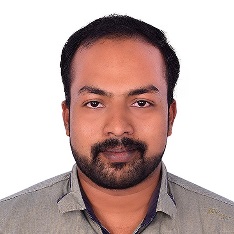 Powerpoint electrical & mechanical works llcPRINCE.242020@2freemail.com 	Since Oct’15: Power Point Electrical & Mechanical Works LLC, Dubai – United Arab Emirates as MEP Planning EngineerDec’13 - Sep’15: Nasser S Al Hajri Corporation, Abu Dhabi – United Arab Emirates as Planning EngineerDec’12 - Dec’13: Nasser S Al Hajri Corporation, Abu Dhabi – United Arab Emirates asElectrical EngineerMay’11 - Nov’12: Quilon Consulting Engineers, Kollam, Kerala-India as Electrical EngineerAnna University, Coimbatore, Tamil Nadu, IndiaBachelor of Engineering in Electrical & Electronics Engineering, April 2011NSS Higher Secondary School, Kollam, Kerala, IndiaHigher Secondary Education, March 2007